СодержаниеЗадание	3Введение	4Расчетная часть	7Заключение	8Список литературы	9 Введение	Вот уже как больше века человечество имеет дело с мультимедиа технологиями. Сначала это была фотография, затем пришло видео. Поначалу видео развивалось не столь стремительными темпами, как сейчас. 	Развитие видео-форматов началось с формата VHS – он был разработан в 1976 г. компанией JVC. По всему миру было продано свыше 1 млрд. таких видеоустройств. Цифровое разрешение - 335х576 пикселей (0,19 Мегапикселя).  В 1996 году в Японии разработали наиболее популярный сейчас формат DVD - 720×480 пикселей (0,35 Мегапикселя). В нем используется лазер 650нм, скорость 1х = 10,5 Мбит/сек. В 2003 году впервые был представлен прототип Blu-Ray. Между новым носителем образовалась конкуренция с HD-DVD -  доработанным DVD диском. Однако через несколько лет Blu-Ray победил в войне форматов. Full-HD видео имеет разрешение 1920 x1080 пикселей  (2,07 Мегапикселя). Как видно, качество видео-картинки повышается в несколько раз с каждым новым техническим средством. Сейчас начинает свой рост формат видео 4К - 4096 x 2160 пикселей (8,84 Мегапикселя).  Этот формат активно используется уже не первый год в кино-индустрии. Например фильм «Хоббит» снимается именно на нем. Совсем недавно были анонсированы 6К сенсоры  - они позволяют снимать видео с частотой 120 кадров в секунду с разрешением 5К.Рассмотрим отличия формата Blu-Ray от DVDДлина волны лазера – 405 нм.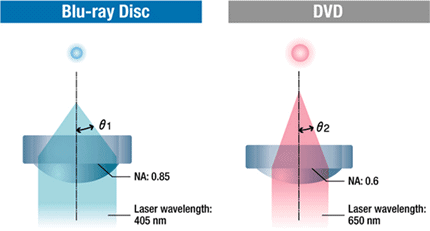 Рис. 1. Сравнение Blu-Ray и DVDРасстояние между дорожками – 0.32 мкм.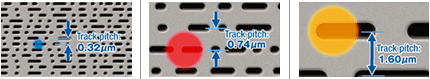 Рис. 2.Сравнение расстояний между дорожкамиУ диска Blu-Ray защитный слой очень маленькой толщины. Поначалу с этим даже была проблема, т.к. диски быстро портились и становились нечитабельными.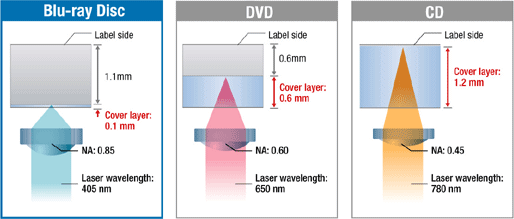 Рис. 3. Сравнение оптических дисковСвязано это с тем, что у него большая числовая апертура. 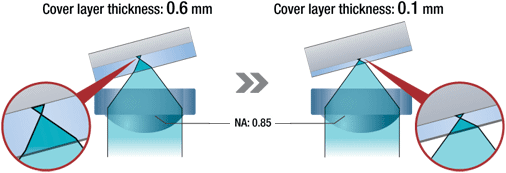 Рис. 4. Защитные слои дисковПреимущества Blu-Ray дисков:HD качество картинкиHQ многоканальный звукМногослойностьБольшая емкость носителяДополнительные развлечения  (BD-Live, BD-J)Сначала длину волны в 405 нм получали или с помощью удвоения частоты GaAs лазера (808 нм) или на GaN. Современные лазеры делаются на основе GaInN. ЗаключениеВ данной работе использовался состав GaxIn1-xN.Полученная структура:В ходе разработки лазера были получены практические знания в подборе состава компонентов. Разработанный лазер имеет теоретические параметры, соответствующие необходимым техническим требованиям к работе лазера. КПД лазера довольно высок (≈70%).СтруктураМатериалТолщина, нмКонцентрация, см-3Ом.конт.Al50001019ОЭGa0,23In0,77N20001018ОООGa0,066In0,934N651015АОGa0,085In0,915N501015ПодложкаAl2O32000001016